 Tháng Ba 2024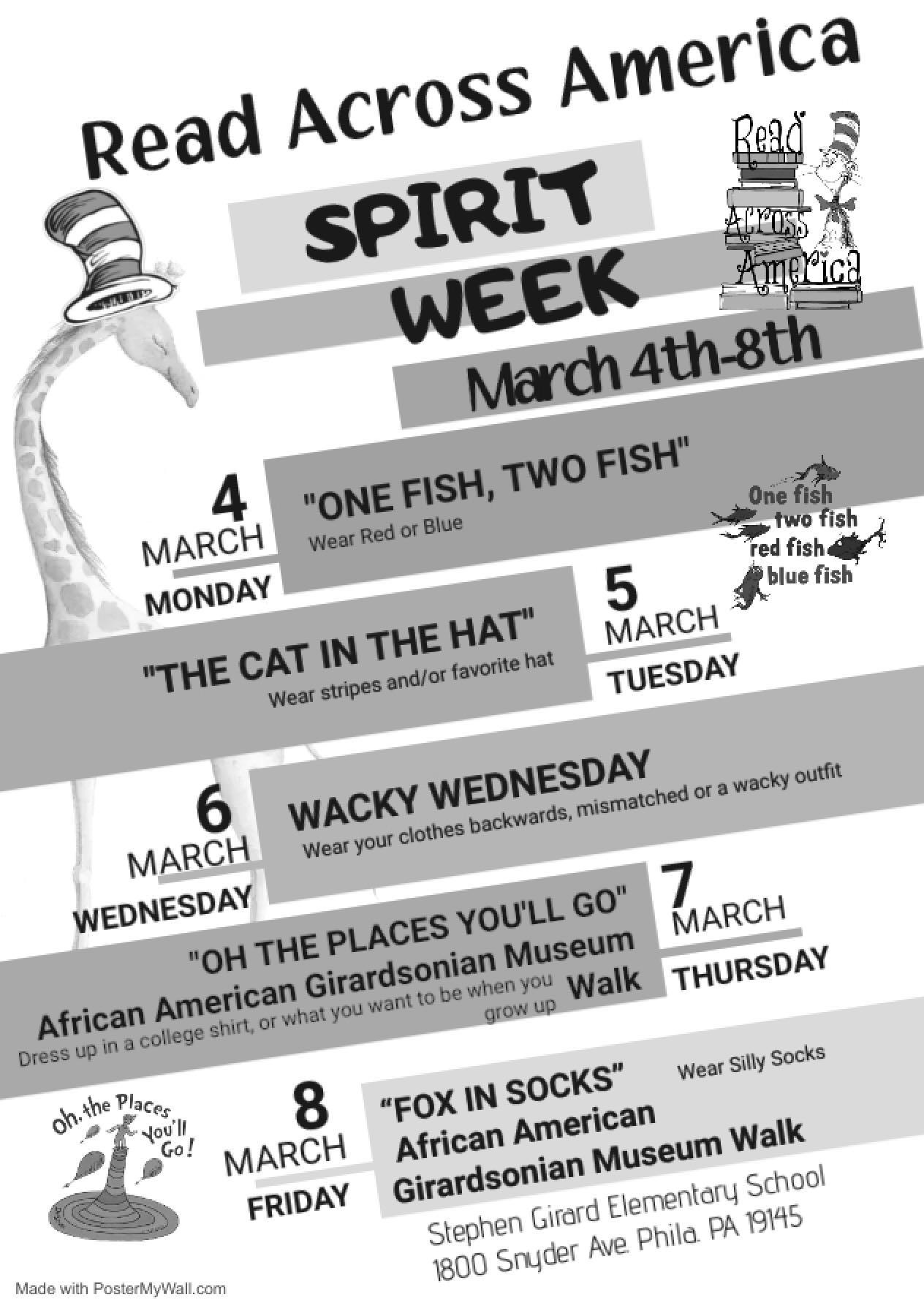 Chúa NhậtThứ HaiThứ BaThứ TưThứ NămThứ SáuThứ BảyTuần lễ Đoc khắp nước Mỹ! 
Tháng Ba 4th-Tháng Ba 9th! 
Xem tờ rơi ở trang sau!Tuần lễ Đoc khắp nước Mỹ! 
Tháng Ba 4th-Tháng Ba 9th! 
Xem tờ rơi ở trang sau!123Tuần Lễ Tinh thần Đọc khắp nước Mỹ4“One Fish Two Fish”Mặc Đỏ hoặc Xanh biển5"The Cat in the Hat" Mặc sọc và/hoặc đội mũ yêu thíchChuyến đi Philadelphia Orchestra cho hs đàn dâyĐăng ký K Tham quan trường6“Thứ Tư Kỳ Quăc” Mặc quần áo lạc hậu, không phù hợp hoặc 1 bộ trang phục lập dị7"Oh the Places You'll Go"
Mặc áo sơ mi đại học hoặc bộ quần áo nghề bạn muốn khi lớn.Người Mỹ gốc Phi Girardsonian Museum Walk8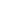 11:45 AMTan Học“Fox in Socks”Mang tất ngớ ngẫn
Người Mỹ gốc Phi Girardsonian Museum Walk910Đổi GiờTăng 1h11Ramadan Bắt đầu121314Chi Dance Biểu Diễn 
Rm. 208
10:50 AM-11:30 AM15161718Biểu diễn giao lưu khiêu vũ 6:00 PMtại nhà hát Mandell trường Drexel192021Độc giả khách mời từ Zeta Phi Beta 9:3022232425TRƯỜNG ĐÓNG CỬANghỉ Xuân26TRƯỜNG ĐÓNG CỬANghỉ Xuân27TRƯỜNG ĐÓNG CỬANgjir Xuân28TRƯỜNG ĐÓNG CỬANghỉ Xuân29TRƯỜNG ĐÓNG CỬANghỉ Xuân30